THE COUNCILCity of New Orleans   HELENA MORENO								      JP MORRELLCouncilmember-At-Large						                      Councilmember-At-LargeJOSEPH I. GIARRUSSO III             LESLI D. HARRIS                    FREDDIE KING III              EUGENE J. GREEN, JR.	 OLIVER M. THOMAS, JR.  Councilmember District A	Councilmember District B          Councilmember District C         Councilmember District D          Councilmember District EAGENDARegular Meeting of the City Councilto be held in City Hall Council Chamber on Thursday, May 11, 2023 at 10:00 A.M.ROLL CALLLORA W. JOHNSONCLERK OF COUNCILINVOCATIONPASTOR BRANDON BOUTINUNITED FELLOWSHIP FULL GOSPEL BAPTIST CHURCHPLEDGE OF ALLEGIANCEKAYLAH COLEMANNATIONAL ANTHEM EDNA KARR CHOIRPUBLIC E-COMMENT FORMS, RULES AND INFORMATION ARE AVAILABLE AThttps://council.nola.gov/home/APPROVAL OF THE MINUTES – April 6, 2023 and April 20, 2023.Annotation:TO BE APPROVED.SPECIAL ORDERS OF BUSINESSFIRST ORDER OF BUSINESS – PRESENTATION - TOMIKA WASHINGTON, PRINCIPAL, EDNA KARR HIGH SCHOOL, BRICE BROWN, HEAD COACH, EDNA KARR HIGH SCHOOL,  JAMAR MCKNEELY, CHIEF EXECUTIVE OFFICER, INSPIRENOLA CHARTER SCHOOLBrief:Honoring Edna Karr High School Head Coach, Brice Brown and Athletic Director, Taurus Howard, and Athletic Department Staff (Tonya Allen, Brennen Harris, Patrick Taylor, Jarrett Jones, Shakiel Smith, Norman Randall, Dwayne Mitchell, Pat Smith, Edward Brown, Eric Refuge, Darian Hays, Kevin Roussell, Omari Robertson, Errin Singleton, Leonard Welch, John Johnson, Devery Henderson, Bradley Aderholt, Condell Benjamin, Sherman Hughes, Marvin Rose, Dennis Lore, Ramos Landry, Frank Benoit, and Patrick Johnson) for their enormous accomplishments and commitment to the youth of our city.Annotation:ELECTRONICALLY SUBMITTED.(Cm. King).TO APPEAR.SECOND ORDER OF BUSINESS – PRESENTATION - JAMAR MCKNEELY, CHIEF EXECUTIVE OFFICER, INSPIRENOLA CHARTER SCHOOL, MARDELE SIMMONS EARLY, PRINCIPAL, LAKE FOREST ELEMENTARY CHARTER SCHOOLBrief:Honoring Lake Forest Elementary Charter School Principal, Mardele Simmons Early and CEO Jamar McKneely, Inspire NOLA Charter School for their comprehensive programming by bringing in schools, community groups and stakeholders together over a series of recurring events to promote non-violence, academic success, high expectations and community support.Annotation:ELECTRONICALLY SUBMITTED.(Cm. Thomas).TO APPEAR.THIRD ORDER OF BUSINESS – PRESENTATION – COREY CALLIETBrief:Honoring Corey Calliet for his accomplishments and commitment to health and fitness. Corey is a Celebrity Trainer (Michael B. Jordan), Body Transformation Specialist and TV Personality to the stars. He was born and raised in New Orleans, Louisiana where he attended O. Perry Walker High School. He also attended Southeastern University in Hammond, Louisiana.Annotation:ELECTRONICALLY SUBMITTED.(Cm. King).TO APPEAR.CONSENT AGENDACOMMUNICATION – FROM ERIN SPEARS – CHIEF OF STAFF & COUNSEL, COUNCIL UTILITIES REGULATORY OFFICEBrief:Submitting the transmittal document for communications related to electric and gas utility matters to be received by the Council of the City of New Orleans at its meeting on May 11, 2023:Communications from Entergy New Orleans, LLC (“ENO”)Application for Approval of Future Ready Resilience Plan (Phase I), UD-21-03Reply Comments, UD-22-04Response to Resolution R-23-150, UD-17-04 Environmental Adjustments for the April 2023 Billing Cycle, UD-18-07 Purchased Gas Adjustments for the April 2023 Billing Cycle, UD-18-07 Purchased Power Capacity Recovery Adjustments for the May 2023 Billing Cycle, UD-18-07  Fuel Adjustments for the April 2023 Billing Cycle, UD-18-07 First Quarter 2023 New Orleans Power Station Usage Report, pursuant to R-21-153 2023 Electric and Gas Formula Rate Plan Filings, UD-18-072022 RCPS Compliance Demonstration Report, UD-19-01Other CommunicationsReply Comments, submitted by the Alliance for Affordable Energy and the National Audubon Society, UD-22-04 Reply Comments, submitted by Sierra Club, UD-22-04Request for Leniency on Late Filing, submitted by Together New Orleans, UD-21-03Resilience Hubs Filing, submitted by Together New Orleans, UD-21-03Independent Accountant’s Report, submitted by Louisiana Utilities Restoration Corporation, UD-22-01Annotation:ELECTRONICALLY SUBMITTED.MAY BE RECEIVED.COMMUNICATION – FROM APRIL HUANG, PERMIT INTAKE ANALYST, DEPARTMENT OF SAFETY AND PERMITS, CITY OF NEW ORLEANSBrief:Transmitting the application documents for a demolition permit requiring City Council review and approval for the following property:1330-1332 Touro Street, 23-09290 - DEMO-RSF2 - Council District “C”Annotation:ELECTRONICALLY SUBMITTED.MAY BE RECEIVED. (Suggested Hearing Date Set For 5/25/23).COMMUNICATION – FROM MATT TORRI, DIRETOR, CITY OF NEW ORLEANS, DEPARTMENT OF SANITATIONBrief:Submitting a proposed agreement between the City of New Orleans and Witt O’Brien’s, LLC, a completed contract summary form, and the related Motion, pursuant to Rule 57.Annotation:ELECTRONICALLY SUBMITTED.MAY BE RECEIVED AND REFERRED TO THE COMMUNITY DEVELOPMENT COMMITTEE.COMMUNICATION – FROM MATT TORRI, DIRECTOR, CITY OF NEW ORLEANS, DEPARTMENT OF SANITATIONBrief:Submitting a proposed agreement between the City of New Orleans and Ceres Environmental Services, Inc. (Zone 1),a completed contract summary form, and the related Motion, pursuant to Rule 57.Annotation:ELECTRONICALLY SUBMITTED.MAY BE RECEIVED AND REFERRED TO THE COMMUNITY DEVELOPMENT COMMITTEE.COMMUNICATION – FROM MATT TORRI, DIRECTOR, CITY OF NEW ORLEANS, DEPARTMENT OF SANITATIONBrief:Submitting a proposed agreement between the City of New Orleans and Ceres Environmental Services, Inc. (Zone 2),a completed contract summary form, and the related Motion, pursuant to Rule 57.Annotation:ELECTRONICALLY SUBMITTED.MAY BE RECEIVED AND REFERRED TO THE COMMUNITY DEVELOPMENT COMMITTEE.COMMUNICATION – FROM MATT TORRI, DIRECTOR, CITY OF NEW ORLEANS, DEPARTMENT OF SANITATIONBrief:Submitting a proposed agreement between the City of New Orleans and Ceres Environmental Services, Inc. (Zone 3),a completed contract summary form, and the related Motion, pursuant to Rule 57.Annotation:ELECTRONICALLY SUBMITTED.MAY BE RECEIVED AND REFERRED TO THE COMMUNITY DEVELOPMENT COMMITTEE.COMMUNICATION – FROM TYRA JOHNSON BROWN, DIRECTOR, CITY OF NEW ORLEANS, HOUSING POLICY AND OFFICE OF COMMUNITY DEVELOPMENTBrief:Submitting a proposed agreement between the City of New Orleans and Unity of Greater New Orleans, Inc., three accessory documents to the Loan Agreement Regulatory Agreement, Note, and Mortgage, a completed contract summary form, and the related Motion, pursuant to Rule 57.Annotation:ELECTRONICALLY SUBMITTED.MAY BE RECEIVED AND REFERRED TO THE COMMUNITY DEVELOPMENT COMMITTEE.(See Motion M-23-185).COMMUNICATION – FROM JENNIFER L. AVENGO, M.D., DIRECTOR, DEPARTMENT OF HEALTH, CITY OF NEW ORLEANSBrief:Submitting a proposed agreement between the City of New Orleans and Louisiana Department of Health Office of Public Health STD/HIV/Hepatitis Program (LDH SHHP), a completed contract summary form, and the related Motion, pursuant to Rule 57.Annotation:ELECTRONICALLY SUBMITTED.MAY BE RECEIVED AND REFERRED TO THE QUALITY OF LIFE COMMITTEE.(See Motion M-23-172).COMMUNICATION – FROM KAREN GLASER STEINBrief:Requesting to appeal the Vieux Carré Commission’s decision of “denial” at the meeting of February 8, 2023, to retain work completed without benefit of VCC review and approval, including gallery millwork modifications, per application and materials received 12/16/2022 for properties located at 1000-1012 St. Philip Street.Annotation:ELECTRONICALLY SUBMITTED.MAY BE RECEIVED. (Suggested Hearing Date Set For 5/25/23). COMMUNICATION – FROM AMY B. TREPAGNIER, DIRECTOR OF PERSONNEL, CITY OF NEW ORLEANS, DEPARTMENT OF CIVIL SERVICEBrief:Submitting for Council approval Amendment to the Classified Pay Plan (Sewerage and Water Board) New Classification in accordance with Article X, Section 10 of the Constitution of Louisiana as adopted by the Civil Service Commission at its meeting of April 17, 2023.Annotation:ELECTRONICALLY SUBMITTED.MAY BE RECEIVED AND REFERRED TO THE BUDGET COMMITTEE.(See Motion No. M-23-182).COMMUNICATION – FROM AMY B. TREPAGNIER, DIRECTOR OF PERSONNEL, CITY OF NEW ORLEANS, DEPARTMENT OF CIVIL SERVICEBrief:Submitting for Council approval Amendments to the Classified Pay Plan (Property Management) Hiring Rates and New Special Rate of Pay in accordance with Article X, Section 10 of the Constitution of Louisiana as adopted by the Civil Service Commission at its meeting of April 17, 2023.Annotation:ELECTRONICALLY SUBMITTED.MAY BE RECEIVED AND REFERRED TO THE BUDGET COMMITTEE.(See Motion No. M-23-183).COMMUNICATION – FROM AMY B. TREPAGNIER, DIRECTOR OF PERSONNEL, CITY OF NEW ORLEANS, DEPARTMENT OF CIVIL SERVICEBrief:Submitting for Council approval Amendments to the Classified Pay Plan (Safety and Permits) Hiring Rates and New Job Classification (Zoning Administration) in accordance with Article X, Section 10 of the Constitution of Louisiana as adopted by the Civil Service Commission at its meeting of January 20, 2023.Annotation:ELECTRONICALLY SUBMITTED.MAY BE RECEIVED AND REFERRED TO THE BUDGET COMMITTEE.(See Motion No. M-23-184).COMMUNICATION – FROM AMY B. TREPAGNIER, DIRECTOR OF PERSONNEL, CITY OF NEW ORLEANS, DEPARTMENT OF CIVIL SERVICEBrief:Submitting for Council approval Amendments to the Classified Pay Plan (Public Safety) Hiring Rates, Title Changes and New Special Rate of Pay in accordance with Article X, Section 10 of the Constitution of Louisiana as adopted by the Civil Service Commission at its meeting of April 17, 2023.Annotation:ELECTRONICALLY SUBMITTED.MAY BE RECEIVED AND REFERRED TO THE BUDGET COMMITTEE.(See Motion No. M-23-181).COMMUNICATION – FROM IAN F. TAYLORBrief:Submitting a Withdrawal Letter for the appeal of the Historic District Landmarks Commission’s decision of “denial” for property located at 6028 Benjamin Street.Annotation:MAY BE RECEIVED.COMMUNICATION – FROM DENNIS A. ROUBION, JR. AND KATHRYN ROUBIONBrief:Requesting to appeal the parking requirements established by the University Area Off-Street Parking Interim Zoning District (IZD), per Article 19 of the City’s Comprehensive Zoning Ordinance, as it applies to property located at 2030 Octavia Street.Annotation:ELECTRONICALLY SUBMITTED.MAY BE RECEIVED.  (Suggested Hearing Date Set For 5/25/23).COMMUNICATION – FROM AMY TREPAGNIER, PERSONNEL DIRECTOR, CITY OF NEW ORLEANS, DEPARTMENT OF CIVIL SERVICEBrief:Submitting the Monthly raw data relative to currentstaffing, hiring, and applications to the New Orleans Police Department as required by City Council Ordinance No. 29130.Annotation:ELECTRONICALLY SUBMITTED.MAY BE RECEIVED.COMMUNICATION – FROM BRIAN D. BERRY AND JANE CARRIERE BERRYBrief:Requesting to appeal the University Area Off-Street Parking Interim Zoning District requirements, proposing the addition and renovation of a single-family dwelling for property located at 1227 S. Carrollton Avenue.Annotation:ELECTRONICALLY SUBMITTED.MAY BE RECEIVED.  (Suggested Hearing Date Set For 5/25/23).COMMUNICATION – FROM ANGELE AND GREGORY ROMIGBrief:Requesting to appeal the Historic District Landmarks Commission’s decision of “denial” of the application for demolition of more than 50% of the exterior wall structure through the increase in height for properties located at 41 Allard Boulevard and 39 Allard Boulevard.Annotation:ELECTRONICALLY SUBMITTED.MAY BE RECEIVED.  (Suggested Hearing Date Set For 5/25/23).COMMUNICATION – FROM KENOSHA C. PERRY, ACCOUNTANT, CITY OF NEW ORLEANS, DEPARTMENT OF POLICEBrief:Submitting a proposed agreement between the City of New Orleans and Orleans Tower, LLC, a completed contract summary form, and the related Motion, pursuant to Rule 57.Annotation:ELECTRONICALLY SUBMITTED.MAY BE RECEIVED AND REFERRED TO THE CRIMINAL JUSTICE COMMITTEE.(See Motion M-23-187).COMMUNICATION – FROM AMANDA AUBRY, EXECUTIVE ASSISTANT, CITY OF NEW ORLEANS, DEPARTMENT OF INFORMATION TECHNOLOGY AND INNOVATIONBrief:Submitting a proposed agreement between the City of New Orleans and Global Solutions Group, Inc., a completed contract summary form, and the related Motion, pursuant to Rule 57.Annotation:ELECTRONICALLY SUBMITTED.MAY BE RECEIVED AND REFERRED TO THE GOVERNMENTAL AFFAIRS COMMITTEE.REPORT – OF ANITA CURRAN, COUNCIL RESEARCH OFFICER, NEW ORLEANS CITY COUNCIL Brief:Transmitting a demolition report for the following properties:1330-1332 Touro Street, 23-09290 - DEMO-RSF2 - Council District “C”Annotation:ELECTRONICALLY SUBMITTED.MAY BE RECEIVED.REPORT – OF THE EXECUTIVE DIRECTOR OF THE CITY PLANNING 	COMMISSIONBrief:Transmitting Zoning Docket Numbers 13/23 – Cms. All, 17/23 – Cms. All, 23/23 – Cm. King, 24/23 – Cm. Harris and 25/23 – Cm. Harris, Cn. Deadline 7/10/23. Annotation:ELECTRONICALLY SUBMITTED.MAY BE RECEIVED. (Suggested Hearing Date Set For 5/25/23).REPORT – OF THE EXECUTIVE DIRECTOR OF THE CITY PLANNING 	COMMISSIONBrief:Transmitting Zoning Docket Numbers 18/23 – Cms. All, 21/23 – Cm. King, 26/23 – Cm. King and 29/23 – Cm. Harris, Cn. Deadline 7/10/23. Annotation:ELECTRONICALLY SUBMITTED.MAY BE RECEIVED. (Suggested Hearing Date Set For 5/25/23).REPORT – OF THE DEPUTY DIRECTOR OF THE NEW ORLEANS HISTORICDISTRICT LANDMARKS COMMISSION | CENTRAL BUSINESS DISTRICT HISTORIC DISTRICT LANDMARKS COMMISSIONBrief:Submitting a report regarding an appeal of the Historic District Landmarks Commission’s (HDLC) “denial” again of an application to demolish properties located at 420-22 S. Galvez Street.Annotation:ELECTRONICALLY SUBMITTED.MAY BE RECEIVED.REPORT – OF THE DEPUTY DIRECTOR OF THE NEW ORLEANS HISTORICDISTRICT LANDMARKS COMMISSION | CENTRAL BUSINESS DISTRICT HISTORIC DISTRICT LANDMARKS COMMISSIONBrief:Submitting a report regarding an appeal of the Historic District Landmarks Commission’s (HDLC) “denial” of modification of a Significant rated three-story, mixed use building including demolition of the entire roof structure and rear service wings and subsequent construction of new rear addition for property located at 502 Frenchmen Street.Annotation:ELECTRONICALLY SUBMITTED.MAY BE RECEIVED.REPORT – OF THE DEPUTY DIRECTOR OF THE NEW ORLEANS HISTORICDISTRICT LANDMARKS COMMISSION | CENTRAL BUSINESS DISTRICT HISTORIC DISTRICT LANDMARKS COMMISSIONBrief:Submitting a report regarding an appeal of the Historic District Landmarks Commission’s (HDLC) “approval” of the retention of demolition of the structure and fine of $22,500 for property located at 610 David Street.Annotation:ELECTRONICALLY SUBMITTED.MAY BE RECEIVED.REPORT – OF THE DEPUTY DIRECTOR OF THE NEW ORLEANS HISTORICDISTRICT LANDMARKS COMMISSION | CENTRAL BUSINESS DISTRICT HISTORIC DISTRICT LANDMARKS COMMISSIONBrief:Submitting a report regarding an appeal of the Historic District Landmarks Commission’s (HDLC) “no action vote” for the retention of stone cladding on the front stairs for property located at 1437 St. Andrew Street.Annotation:ELECTRONICALLY SUBMITTED.MAY BE RECEIVED.REPORT – OF THE DEPUTY DIRECTOR OF THE NEW ORLEANS HISTORICDISTRICT LANDMARKS COMMISSION | CENTRAL BUSINESS DISTRICT HISTORIC DISTRICT LANDMARKS COMMISSIONBrief:Submitting a report regarding an appeal of the Historic District Landmarks Commission’s (HDLC) “denial” retention of a partial roof, façade, and exterior wall demolition at a Contributing rated, one-story, single-family residential building without a Certificate of Appropriateness for property located at 2123 Soniat Street.Annotation:ELECTRONICALLY SUBMITTED.MAY BE RECEIVED.REPORT – OF THE DEPUTY DIRECTOR OF THE NEW ORLEANS HISTORICDISTRICT LANDMARKS COMMISSION | CENTRAL BUSINESS DISTRICT HISTORIC DISTRICT LANDMARKS COMMISSIONBrief:Submitting a report regarding an appeal of the Historic District Landmarks Commission’s (HDLC) “denial” again of an application to raise an existing one-story, single-family residential building to allow for the construction of conditioned space on the ground floor for property located at 2127 Esplanade Avenue.Annotation:ELECTRONICALLY SUBMITTED.MAY BE RECEIVED.REPORT – OF THE DEPUTY DIRECTOR OF THE NEW ORLEANS HISTORICDISTRICT LANDMARKS COMMISSION | CENTRAL BUSINESS DISTRICT HISTORIC DISTRICT LANDMARKS COMMISSIONBrief:Submitting a report regarding an appeal of the Historic District Landmarks Commission’s (HDLC) “denial” of the request for demolition of the structure for property located at 2516 Upperline Street.Annotation:ELECTRONICALLY SUBMITTED.MAY BE RECEIVED.REPORT – OF THE DEPUTY DIRECTOR OF THE NEW ORLEANS HISTORICDISTRICT LANDMARKS COMMISSION | CENTRAL BUSINESS DISTRICT HISTORIC DISTRICT LANDMARKS COMMISSIONBrief:Submitting a report regarding an appeal of the Historic District Landmarks Commission’s (HDLC) “denial” of the request for demolition of more than 25% of the facade for property located at 6028 Benjamin Street.Annotation:ELECTRONICALLY SUBMITTED.MAY BE RECEIVED.REPORT – OF THE SEWERAGE AND WATER BOARD OF NEW ORLEANS, CHIEF OF STAFF, CHRISTY C. HAROWSKIBrief:Submitting the Sewerage and Water Board’s Q1 Public Works Report. Annotation:ELECTRONICALLY SUBMITTED.MAY BE RECEIVED.CAL. NO. 34,091 - BY:  COUNCILMEMBERS GIARRUSSO, MORENO,GREEN AND THOMAS (BY REQUEST)Brief:An Ordinance to amend Ordinance No. 29,265 M.C.S., as amended, entitled “An Ordinance Providing an Operating Budget of Revenues for the City of New Orleans for the Year 2023”, to appropriate Capital Outlay funds awarded by the State of Louisiana Facility Planning and Control (“FP&C”) to the City of New Orleans for the Sewerage and Water Board Power Plant, Planning and Construction Project (No. 50-ML3-18-02); and otherwise to provide with respect thereto.Annotation:ELECTRONICALLY SUBMITTED.(Council Rule 34. Postponement Deadline 7/7/23).(Fiscal Note received).(Referred to the Budget Committee).(Budget/Audit/Board of Review Committee recommended approval).CAL. NO. 34,092 - BY:  COUNCILMEMBERS GIARRUSSO, MORENO, GREEN AND THOMAS (BY REQUEST)Brief:An Ordinance to amend Ordinance No. 29,266 M.C.S., as amended, entitled “An Ordinance Providing an Operating Budget of Expenditures for the City of New Orleans for the Year 2023”, to appropriate Capital Outlay funds awarded by the State of Louisiana Facility Planning and Control (“FP&C”) to the City of New Orleans for the Sewerage and Water Board Power Plant, Planning and Construction Project (No. 50-ML3-18-02); and otherwise to provide with respect thereto.Annotation:ELECTRONICALLY SUBMITTED.(Council Rule 34. Postponement Deadline 7/7/23).(Fiscal Note received).(Referred to the Budget Committee).(Budget/Audit/Board of Review Committee recommended approval).CAL. NO. 34,093 - BY:  COUNCILMEMBERS GIARRUSSO, MORENO, GREEN, THOMAS AND KING (BY REQUEST)Brief:An Ordinance to amend Ordinance No. 29,265 M.C.S., as amended, entitled “An Ordinance Providing an Operating Budget of Revenues for the City of New Orleans for the Year 2023”, to appropriate grants funds awarded to the City of New Orleans for the West Bank Ferry Terminal Renovations, Planning and Construction Project (No. 50-ML3-15-05); and otherwise to provide with respect thereto.Annotation:ELECTRONICALLY SUBMITTED.(Council Rule 34. Postponement Deadline 7/7/23).(Fiscal Note received).(Referred to the Budget Committee).(Budget/Audit/Board of Review Committee recommended approval).CAL. NO. 34,094 - BY:  COUNCILMEMBERS GIARRUSSO, MORENO, GREEN, THOMAS AND KING (BY REQUEST)Brief:An Ordinance to amend Ordinance No. 29,266 M.C.S., as amended, entitled “An Ordinance Providing an Operating Budget of Expenditures for the City of New Orleans for the Year 2023”, to appropriate grant funds awarded to the City of New Orleans for the West Bank Ferry Terminal Renovations, Planning and Construction Project (No. 50-ML3-15-05); and otherwise to provide with respect thereto.Annotation:ELECTRONICALLY SUBMITTED.(Council Rule 34. Postponement Deadline 7/7/23).(Fiscal Note received).(Referred to the Budget Committee).(Budget/Audit/Board of Review Committee recommended approval).CAL. NO. 34,095 - BY:  COUNCILMEMBERS GIARRUSSO, MORENO, GREEN AND THOMAS (BY REQUEST)Brief:An Ordinance to amend Ordinance No. 29,265 M.C.S., as amended, entitled “An Ordinance Providing an Operating Budget of Revenues for the City of New Orleans for the Year 2023”, to appropriate donated funds received from CLB investments to The Department of Police to purchase equipment and supplies; and otherwise to provide with respect thereto.Annotation:ELECTRONICALLY SUBMITTED.(Council Rule 34. Postponement Deadline 7/7/23).(Fiscal Note received).(Referred to the Budget Committee).(Budget/Audit/Board of Review Committee recommended approval).CAL. NO. 34,096 - BY:  COUNCILMEMBERS GIARRUSSO, MORENO, GREEN AND THOMAS (BY REQUEST)Brief:An Ordinance to amend Ordinance No. 29,266 M.C.S., as amended, entitled “An Ordinance Providing an Operating Budget of Expenditures for the City of New Orleans for the Year 2023”, to appropriate donated funds received from CLB Investments to The Department of Police to purchase equipment and supplies; and otherwise to provide with respect thereto.Annotation:ELECTRONICALLY SUBMITTED.(Council Rule 34. Postponement Deadline 7/7/23).(Fiscal Note Received).(Referred to the Budget Committee).(Budget/Audit/Board of Review Committee recommended approval).CAL. NO. 34,117 - BY:  COUNCILMEMBERS GIARRUSSO, MORENO,GREEN AND THOMAS (BY REQUEST)Brief:An Ordinance to amend Ordinance No. 29265 M.C.S., as amended, entitled “An Ordinance Providing an Operating Budget of Revenues for the City of New Orleans for the Year 2023”, to appropriate grant funds from the U.S. Department of Labor to the Office of Workforce Development to assist job seekers and employers by providing career and training services; and otherwise to provide with respect thereto.Annotation:ELECTRONICALLY SUBMITTED.(Council Rule 34. Postponement Deadline 7/21/23).(Fiscal Note Received).(Referred to the Budget Committee).(Budget/Audit/Board of Review Committee recommended approval).CAL. NO. 34,118 - BY: COUNCILMEMBERS GIARRUSSO, MORENO,GREEN AND THOMAS (BY REQUEST)Brief:An Ordinance to amend Ordinance No. 29266 M.C.S., as amended, entitled “An Ordinance Providing an Operating Budget of Expenditures for the City of New Orleans for the Year 2023”, to appropriate grant funds from US Department of Labor to the Office of Workforce Development to assist job seekers and employers by providing career and training services; and otherwise to provide with respect thereto.Annotation:ELECTRONICALLY SUBMITTED.(Council Rule 34. Postponement Deadline 7/21/23).(Fiscal Note Received).(Referred to the Budget Committee).(Budget/Audit/Board of Review Committee recommended approval).CAL. NO. 34,119 - BY:  COUNCILMEMBERS GIARRUSSO, GREEN, MORENO AND THOMAS (BY REQUEST)Brief:An Ordinance to amend and re-ordain Ordinance No. 28,869 M.C.S., entitled “An Ordinance Providing a Capital Budget for the Year 2022” in accordance with the provisions of Sections 3-117 and 4-206(1)(f) of the Home Rule Charter of the City of New Orleans; and otherwise to provide with respect thereto.Annotation:ELECTRONICALLY SUBMITTED.(Council Rule 34. Postponement Deadline 7/21/23).(Fiscal Note Received).(Referred to the Budget Committee).(Budget/Audit/Board of Review Committee recommended approval).CAL. NO. 34,121 - BY:  COUNCILMEMBERS GIARRUSSO, MORENO,GREEN AND THOMAS (BY REQUEST)Brief:An Ordinance to amend Ordinance No. 29266 M.C.S., as amended, entitled “An Ordinance Providing an Operating Budget of Expenditures for the City of New Orleans for the Year 2023”, to transfer funds from the Department of Health to the Mayor’s Office, Office of Homeless Programs & Strategy; and otherwise to provide with respect thereto.Annotation:ELECTRONICALLY SUBMITTED.(Council Rule 34. Postponement Deadline 7/21/23).(Fiscal Note Received).(Referred to the Budget Committee).(Budget/Audit/Board of Review Committee recommended approval).CAL. NO. 34,126 - BY:  COUNCILMEMBER KINGBrief:An Ordinance to effect a zoning change from an HU-RD1 Historic Urban Two-Family Residential District to an HU-B1 Historic Urban Neighborhood Business District and a conditional use to permit a reception facility, on Square 15, Lots 14, 70, 71, and 72, in the Fifth Municipal District, bounded by Pace Boulevard, Wall Boulevard, Elizardi Boulevard, and the Magellan Canal (Municipal Addresses:  1784 Pace Boulevard and 1778 Elizardi Boulevard); and otherwise to provide with respect thereto.  (ZONING DOCKET NO. 8/23) Annotation:ELECTRONICALLY SUBMITTED.(90 Days, Cn. Deadline 6/21/23).(Cn. Deadline 6/8/23).CAL. NO. 34,127 - BY:  COUNCILMEMBER KINGBrief:An Ordinance to establish a conditional use to permit a principal bed and breakfast in an HMR-2 Historic Marigny/Tremé/Bywater Residential District, on Square 5, Lot 5, in the Third Municipal District, bounded by Esplanade Avenue, Chartres Street, Decatur Street, and Frenchmen Street (Municipal Address:   547 Esplanade Avenue); and otherwise to provide with respect thereto.  (ZONINIG DOCKET NO. 10/23)Annotation:ELECTRONICALLY SUBMITTED.(90 Days, Cn. Deadline 6/21/23).(Cn. Deadline 6/8/23).CAL.  NO. 34,135 - BY:  COUNCILMEMBERS GIARRUSSO, MORENO, GREEN AND THOMAS (BY REQUEST)Brief:An Ordinance to amend Ordinance No. 29265 M.C.S., as amended, entitled “An Ordinance Providing an Operating Budget of Revenues for the City of New Orleans for the Year 2023”, to appropriate grant funds awarded to the Health Department for the Alternative Dispatch Behavioral Crisis Response Program to implement a Crisis Call Center Management Software System; and otherwise to provide with respect thereto.Annotation:ELECTRONICALLY SUBMITTED.(Council Rule 34. Postponement Deadline 8/4/23).(Fiscal Note received).(Referred to the Budget Committee).(Budget/Audit/Board of Review Committee recommended approval).CAL. NO. 34,136 - BY:  COUNCILMEMBERS GIARRUSSO, MORENO, GREEN AND THOMAS (BY REQUEST)Brief:An Ordinance to amend Ordinance No. 29266 M.C.S., as amended, entitled “An Ordinance Providing an Operating Budget of Expenditures for the City of New Orleans for the Year 2023”, to appropriate grant funds awarded to the Health Department for the Alternative Dispatch Behavioral Crisis Response Program to implement a Crisis Call Center Management Software System; and otherwise to provide with respect thereto.Annotation:ELECTRONICALLY SUBMITTED.(Council Rule 34. Postponement Deadline 8/4/23).(Fiscal Note received).(Referred to the Budget Committee).(Budget/Audit/Board of Review Committee recommended approval).CAL. NO. 34,137 - BY:  COUNCILMEMBERS GIARRUSSO, MORENO, GREEN AND THOMAS (BY REQUEST)Brief:An Ordinance to amend Ordinance No. 29265 M.C.S., as amended, entitled “An Ordinance Providing an Operating Budget of Revenues for the City of New Orleans for the Year 2023”, to appropriate one-time grant funds awarded to the Healthcare for the Homeless Program to expand COVID-19 health center services; and otherwise to provide with respect thereto.Annotation:ELECTRONICALLY SUBMITTED.(Council Rule 34. Postponement Deadline 8/4/23).(Fiscal Note received).(Referred to the Budget Committee).(Budget/Audit/Board of Review Committee recommended approval).CAL. NO. 34,138 - BY:  COUNCILMEMBERS GIARRUSSO, MORENO, GREEN AND THOMAS (BY REQUEST)Brief:An Ordnance to amend Ordinance No. 29266 M.C.S., as amended, entitled “An Ordinance Providing an Operating Budget of Expenditures for the City of New Orleans for the Year 2023”, to appropriate one-time grant funds awarded to the Healthcare for the Homeless Program to expand COVID-19 health center services; and otherwise to provide with respect thereto.Annotation:ELECTRONICALLY SUBMITTED.(Council Rule 34. Postponement Deadline 8/4/23).(Fiscal Note received).(Referred to the Budget Committee).(Budget/Audit/Board of Review Committee recommended approval).CAL. NO. 34,139 - BY:  COUNCILMEMBERS GIARRUSSO, MORENO, GREEN AND THOMAS (BY REQUEST)Brief:An Ordinance to amend Ordinance No. 29265 M.C.S., as amended, entitled “An Ordinance Providing an Operating Budget of Revenues for the City of New Orleans for the Year 2023”, to appropriate grant funds approved by FEMA on November 11, 2022, for the City of New Orleans’ Lower Ninth Ward Energy Resilience Building Resilient Infrastructure and Communities Scoping Project; and otherwise to provide with respect thereto.Annotation:ELECTRONICALLY SUBMITTED.(Council Rule 34. Postponement Deadline 8/4/23).(Fiscal Note received).(Referred to the Budget Committee).(Budget/Audit/Board of Review Committee recommended approval).CAL. NO. 34,140 - BY:  COUNCILMEMBERS GIARRUSSO, MORENO, GREEN AND THOMAS (BY REQUEST)Brief:An Ordinance to amend Ordinance No. 29266 M.C.S., as amended, entitled “An Ordinance Providing an Operating Budget of Expenditures for the City of New Orleans for the Year 2023”, to appropriate grant funds approved by FEMA on November 11, 2022, for the City of New Orleans’ Lower Ninth Ward Energy Resilience Building Resilient Infrastructure and Communities Scoping Project; and otherwise to provide with respect thereto.Annotation:ELECTRONICALLY SUBMITTED.(Council Rule 34. Postponement Deadline 8/4/23).(Fiscal Note received).(Referred to the Budget Committee).(Budget/Audit/Board of Review Committee recommended approval).CAL. NO. 34,147 - BY:	COUNCILMEMBER GREENBrief:An Ordinance to establish a conditional use to permit a small childcare center in an S-RD Suburban Two-Family Residential District, on Square 2873, Lots 7 and 8, in the Third Municipal District, bounded by Senate Street, Alfred Street, Harrison Avenue, and Jumonville Street (Municipal Addresses:  1373-1377 Senate Street); and otherwise to provide with respect thereto.  (Zoning Docket NO.  7/23) Annotation:ELECTRONICALLY SUBMITTED.(90 Days, Cn. Deadline 6/21/23).(Cn. Deadline 6/8/23).CAL. NO. 34,152 - BY:   COUNCILMEMBER HARRISBrief:An Ordinance to establish a conditional use to permit a wine shop in an HU-B1 Historic Urban Neighborhood Business District, on Square 213, Lot A, in the Sixth Municipal District, bounded by Magazine Street, Aline Street, Foucher Street, and Constance Street (Municipal Addresses: 3500-3502 Magazine Street); and otherwise to provide with respect thereto.   (ZONING DOCKET NO. 20/23)Annotation:ELECTRONICALLY SUBMITTED.(90 Days, Cn. Deadline 7/19/23).(Cn. Deadline 7/13/23).CAL. NO. 34,153 - BY:   COUNCILMEMBER HARRISBrief:An Ordinance to establish a conditional use to permit a standard restaurant in an HU-B1 Historic Urban Residential Business District, on Square 141, Lot 7, in the Fourth Municipal District, bounded by St. Mary Street, Camp Street and Sophie Wright Place (Municipal Address: 1829 Sophie Wright Place); and otherwise to provide with respect thereto.   (ZONING DOCKET NO. 11/23)Annotation:ELECTRONICALLY SUBMITTED.(90 Days, Cn. Deadline 7/5/23).(Cn. Deadline 6/22/23).CAL. NO. 34,159 - BY:   COUNCILMEMBER THOMASBrief:An Ordinance to grant an amendment to Ordinance No. 23,346 MCS (Zoning Docket 069/08, which granted a conditional use to permit a large childcare center) to now authorize the use of the property as a community center in an HU-RD2 Historic Urban Two-Family Residential District, on Square 844, Lots 21-A and 22-A, in the Third Municipal District, bounded by Lizardi Street, Forstall Street, N Prieur Street, and N Roman Street (Municipal Address: 1804 Lizardi Street); and otherwise to provide with respect thereto.    (ZONING DOCKET NO. 9/23)Annotation:ELECTRONICALLY SUBMITTED.(90 Days, Cn. Deadline 7/5/23).(Cn. Deadline 6/22/23).CAL. NO. 34,160 - BY:   COUNCILMEMBER MORRELLBrief:An Ordinance to amend and reordain Article 19 of the Comprehensive Zoning Ordinance (Ordinance No. 4264 M.C.S., as amended by Ordinance No. 26,413 M.C.S. and subsequent amendments) to establish a new Interim Zoning District (IZD) to be named the Residential Short Term Rental Interim Zoning District, the intent of which is to establish a temporary prohibition of Residential Short Term Rental (STR) uses citywide and to prevent any issuance of new Residential Short Term Rental permits or licenses. The three prohibited use categories include: Residential Short Term Rental, Small; Residential Short Term Rental, Large; and Residential Short Term Rental, Partial Unit; and otherwise to provide with respect thereto.   (ZONING DOCKET NO. 95/22)Annotation:ELECTRONICALLY SUBMITTED.(90 Days, Cn. Deadline 6/21/23).(Cn. Deadline 6/8/23).CAL. NO. 34,161 - BY:   COUNCILMEMBERS GIARRUSSO AND HARRISBrief:An Ordinance to amend and reordain Article 19 of the Comprehensive Zoning Ordinance (Ordinance No. 4264 M.C.S., as amended by Ordinance No. 26,413 M.C.S. and subsequent amendments) to re-establish the University Area Off-Street Parking Interim Zoning District, the intent of which is to require off-street vehicular parking for any increase in the number of existing bedrooms, for all properties located in  the area generally bounded by: Cecil Street, a straight line connecting Cecil Street to Monticello Avenue, Monticello Avenue, to Leake Avenue, to River Drive, to Riverview Drive, to East Drive, to Tchoupitoulas Street, turning north on Jefferson Avenue, turning east on South Claiborne Avenue, turning north on Toledano Street, connecting to Washington Avenue, turning east on Earhart Boulevard, turning north on South Carrollton Avenue, turning east on Tulane Avenue/Airline Highway connecting to Palmetto Street, to Northline Street, to Monticello Avenue, to Cecil Street; and otherwise to provide with respect thereto.   (ZONING DOCKET NO. 100/22)Annotation:ELECTRONICALLY SUBMITTED.(90 Days, Cn. Deadline 7/5/23).(Cn. Deadline 6/22/23).CAL. NO. 34,163 - BY:   COUNCILMEMBERS GIARRUSSO, MORENO, GREEN AND THOMAS (BY REQUEST)Brief:An Ordinance to amend Ordinance No. 29265 M.C.S., as amended, entitled “An Ordinance Providing an Operating Budget of Revenues for the City of New Orleans for the Year 2023”, to appropriate grant funds to the Health Department for Emergency Medical Services to purchase rescue equipment; and otherwise to provide with respect thereto.Annotation:ELECTRONICALLY SUBMITTED.(Council Rule 34. Postponement Deadline 8/18/23).(Fiscal Note received).(Budget/Audit/Board of Review Committee recommended approval).CAL. NO. 34,164 - BY:   COUNCILMEMBERS GIARRUSSO, MORENO, GREEN AND THOMAS (BY REQUEST)Brief:An Ordinance to amend Ordinance No. 29266 M.C.S., as amended, entitled “An Ordinance Providing an Operating Budget of Expenditures for the City of New Orleans for the Year 2023”, to appropriate grant funds to the Health Department for Emergency Medical Services to purchase rescue equipment; and otherwise to provide with respect thereto.Annotation:ELECTRONICALLY SUBMITTED.(Council Rule 34. Postponement Deadline 8/18/23).(Fiscal Note received).(Budget/Audit/Board of Review Committee recommended approval).CAL. NO. 34,165 - BY:   COUNCILMEMBERS GIARRUSSO, MORENO, GREEN AND THOMAS (BY REQUEST)Brief:An Ordinance to amend Ordinance No. 29265 M.C.S., as amended, entitled “An Ordinance Providing an Operating Budget of Revenues for the City of New Orleans for the Year 2023”, to appropriate additional funds to the Jackson Barracks Project unit within the Department of Mosquito, Termite & Rodent Control for the purchase of motor vehicles; and otherwise to provide with respect thereto.Annotation:ELECTRONICALLY SUBMITTED.(Council Rule 34. Postponement Deadline 8/18/23).(Fiscal Note received).(Budget/Audit/Board of Review Committee recommended approval).CAL. NO. 34,166 - BY:   COUNCILMEMBERS GIARRUSSO, MORENO, GREEN AND THOMAS (BY REQUEST)Brief:An Ordinance to amend Ordinance No. 29266 M.C.S., as amended, entitled “An Ordinance Providing an Operating Budget of Expenditures for the City of New Orleans for the Year 2023”, to appropriate additional funds to the Jackson Barracks Project unit within the Department of Mosquito, Termite & Rodent Control for the purchase of motor vehicles; and otherwise to provide with respect thereto.Annotation:ELECTRONICALLY SUBMITTED.(Council Rule 34. Postponement Deadline 8/18/23).(Fiscal Note received).(Budget/Audit/Board of Review Committee recommended approval).CAL. NO. 34,167 - BY:   COUNCILMEMBERS GIARRUSSO, MORENO, GREEN AND THOMAS (BY REQUEST)Brief:An Ordinance to amend Ordinance No. 29265 M.C.S., as amended, entitled “An Ordinance Providing an Operating Budget of Revenues for the City of New Orleans for the Year 2023”, to appropriate unspent grant funds to the Department of Workforce Development; and otherwise to provide with respect thereto.Annotation:ELECTRONICALLY SUBMITTED.(Fiscal Note received).(Council Rule 34. Postponement Deadline 8/18/23).(Budget/Audit/Board of Review Committee recommended approval).CAL. NO. 34,168 - BY:   COUNCILMEMBERS GIARRUSSO, MORENO, GREEN AND THOMAS (BY REQUEST)Brief:An Ordinance to amend Ordinance No. 29266 M.C.S., as amended, entitled “An Ordinance Providing an Operating Budget of Expenditures for the City of New Orleans for the Year 2023”, to appropriate unspent grant funds to the Department of Workforce Development; and otherwise to provide with respect thereto.Annotation:ELECTRONICALLY SUBMITTED.(Council Rule 34. Postponement Deadline 8/18/23).(Fiscal Note received).(Budget/Audit/Board of Review Committee recommended approval).CAL. NO. 34,169 - BY:   COUNCILMEMBER GIARRUSSO (BY REQUEST)Brief:An Ordinance to ordain Section 70-564 of the Code of the City of New Orleans to establish fees for certain applications to the zoning administration of the Department of Safety and Permits; and to provide otherwise with respect thereto.Annotation:ELECTRONICALLY SUBMITTED.(Council Rule 34. Postponement Deadline 8/18/23).(Budget/Audit/Board of Review Committee recommended approval).MOTION – NO. M-23-173 – BY:  COUNCILMEMBERS GIARRUSSO, MORENO, MORRELL, GREEN AND THOMASBrief:Submitting for Council approval the Amendments to the Classified Pay Plan (Aviation Board), Hiring Rates in accordance with Article X, Section 10 of the Constitution of Louisiana as adopted by the Civil Service Commission at its meeting of March 3, 2023, to be effective May 14, 2023.Annotation:(Council Rule 34. Postponement Deadline 9/8/23).(Budget/Audit/Board of Review Committee recommended approval).MOTION – NO. M-23-174 – BY:  COUNCILMEMBERS GIARRUSSO, MORENO, MORRELL, GREEN AND THOMASBrief:Submitting for Council approval the Amendment to the Classified Pay Plan (Sewerage and Water Board), New Classification in accordance with Article X, Section 10 of the Constitution of Louisiana as adopted by the Civil Service Commission at its meeting of March 3, 2023, to be effective May 14, 2023.Annotation:(Council Rule 34. Postponement Deadline 9/8/23).(Budget/Audit/Board of Review Committee recommended approval).MOTION – NO. M-23-175 – BY:  COUNCILMEMBERS GIARRUSSO, MORENO, MORRELL, GREEN AND THOMASBrief:Submitting for Council approval the Amendments to the Classified Pay Plan (Sewerage and Water Board), Hiring Rates (Safety Coordinator Series) in accordance with Article X, Section 10 of the Constitution of Louisiana as adopted by the Civil Service Commission at its meeting of March 3, 2023, to be effective May 14, 2023.Annotation:(Council Rule 34. Postponement Deadline 9/8/23).(Budget/Audit/Board of Review Committee recommended approval).MOTION – NO. M-23-176 – BY:  COUNCILMEMBERS GIARRUSSO, MORENO, MORRELL, GREEN AND THOMASBrief:Submitting for Council approval the Amendments to the Classified Pay Plan (Finance), NEW CLASSIFICATIONS AND TITLE CHANGE: REVENUE FIELD AGENT SERIES in accordance with Article X, Section 10 of the Constitution of Louisiana as adopted by the Civil Service Commission at its meeting of March 3, 2023, to be effective May 14, 2023.Annotation:(Council Rule 34. Postponement Deadline 9/8/23).(Budget/Audit/Board of Review Committee recommended approval).MOTION – NO. M-23-177 – BY:  COUNCILMEMBERS GIARRUSSO, MORENO, MORRELL, GREEN AND THOMASBrief:Submitting for Council approval the Amendments to the Classified Pay Plan (Finance), HIRING RATES: FINANCE BUREAU CHIEFS in accordance with Article X, Section 10 of the Constitution of Louisiana as adopted by the Civil Service Commission at its meeting of March 3, 2023, to be effective May 14, 2023.Annotation:(Council Rule 34. Postponement Deadline 9/8/23).(Budget/Audit/Board of Review Committee recommended approval).MOTION – NO. M-23-178 – BY:  COUNCILMEMBERS GIARRUSSO, MORENO, MORRELL, GREEN AND THOMASBrief:Submitting for Council approval the Amendments to the Classified Pay Plan (Police), Hiring Rates and New Classification (Social Services Series) in accordance with Article X, Section 10 of the Constitution of Louisiana as adopted by the Civil Service Commission at its meeting of March 3, 2023, to be effective May 14, 2023.Annotation:(Council Rule 34. Postponement Deadline 9/8/23).(Budget/Audit/Board of Review Committee recommended approval).MOTION – NO. M-23-181 – BY:  COUNCILMEMBERS GIARRUSSO, MORENO, MORRELL, GREEN AND THOMASBrief:Submitting for Council approval the Amendments to the Classified Pay Plan (Public Safety), Hiring Rates, Title Changes and New Special Rate of Pay in accordance with Article X, Section 10 of the Constitution of Louisiana as adopted by the Civil Service Commission at its meeting of April 17, 2023, to be effective May 14, 2023.Annotation:(Council Rule 34. Postponement Deadline 9/8/23).(Budget/Audit/Board of Review Committee recommended approval).MOTION – NO. M-23-182 – BY:  COUNCILMEMBERS GIARRUSSO, MORENO, MORRELL, GREEN AND THOMASBrief:Submitting for Council approval the Amendment to the Classified Pay Plan (Sewerage and Water Board), New Classification in accordance with Article X, Section 10 of the Constitution of Louisiana as adopted by the Civil Service Commission at its meeting of April 17, 2023, to be effective May 14, 2023.Annotation:(Council Rule 34. Postponement Deadline 9/8/23).(Budget/Audit/Board of Review Committee recommended approval).MOTION – NO. M-23-183 – BY:  COUNCILMEMBERS GIARRUSSO, MORENO, MORRELL, GREEN AND THOMASBrief:Submitting for Council approval the Amendments to the Classified Pay Plan (Property Management), Hiring Rates and New Special Rate of Pay in accordance with Article X, Section 10 of the Constitution of Louisiana as adopted by the Civil Service Commission at its meeting of April 17, 2023, to be effective May 14, 2023.Annotation:(Council Rule 34. Postponement Deadline 9/8/23).(Budget/Audit/Board of Review Committee recommended approval).MOTION – NO. M-23-184 – BY:  COUNCILMEMBERS GIARRUSSO, MORENO, MORRELL, GREEN AND THOMASBrief:Submitting for Council approval the Amendments to the Classified Pay Plan (Safety and Permits), Hiring Rates and New Job Classification (Zoning Administration) in accordance with Article X, Section 10 of the Constitution of Louisiana as adopted by the Civil Service Commission at its meeting of January 20, 2023, to be effective May 14, 2023.Annotation:(Council Rule 34. Postponement Deadline 9/8/23).(Budget/Audit/Board of Review Committee recommended approval).MOTION TO ADOPT CONSENT AGENDA AND REFER OTHER MATTERS TO THE PROPER AGENCY.YEAS:	NAYS:	ABSENT:	AND THE CONSENT AGENDA WAS ADOPTED.EXEUCTIVE SESSION	Brief:NOTICE IS HEREBY GIVEN THAT PURSUANT TO LOUISIANA REVISED STATUTE 42:16 AND 42:17(A)(2), THE COUNCIL OF THE CITY OF NEW ORLEANS MAY CONVENE IN EXECUTIVE SESSION DURING ITS MAY 11, 2023 REGULAR MEETING FOR THE PURPOSE OF DISCUSSING THE FOLLOWING LITIGATION:Alexandra Land and Development, L.L.C. and Pinnacle Towers Asset Holding LLC v. City of New Orleans; Case No. 2021-09939 Section F, Civil District Court for the Parish of Orleans, Judge Jennifer MedleyAnnotation:ELECTRONICALLY SUBMITTED.SESSION TO BE HELD.REGULAR AGENDACOMMUNICATION – FROM COUNCILMEMBER THOMAS, DISTRICT “E”Brief:Requesting that Sewerage & Water Board of New Orleans (SWBNO) appear before the Council to address their failure to submit the quarterly construction that was due was due March 2023. Pursuant to La R.S. 33:4091E, SWBNO is required to appear before the Council to explain why they have not submitted the report.Annotation:TO APPEAR.LEGISLATIVE GROUPING2a.  COMMUNICATION – FROM ELIZABETH HOLMAN, DIRECTOR OF LAND USE, COUNCILMEMBER LESLI HARRIS, DISTRICT “B”Brief:Transmitting the Mayor’s Office of Economic Development’s recommendation of approval, and requesting the scheduling of a public hearing, for the following Restoration Tax Abatement application:RTA #2018-0489, 3425-27 & 3427A S. Liberty Street, Liberty Street Cottages, LLCAnnotation:ELECTRONICALLY SUBMITTED.(Communication received at the meeting of 4/20/23).2b. RESOLUTION – NO. R-23-203 – BY:  COUNCILMEMBER HARRISBrief:A resolution Approving RTA Application #20180489 3425-27 & 3427A S. Liberty Street, Liberty Street Cottages, LLC Annotation:(Council Rule 34. Postponement Deadline 9/8/23).LEGISLATIVE GROUPING3a.  COMMUNICATION – FROM ELIZABETH HOLMAN, DIRECTOR OF LAND USE, COUNCILMEMBER LESLI HARRIS, DISTRICT “B”Brief:Transmitting the Mayor’s Office of Economic Development’s no recommendation, and requesting the scheduling of a public hearing, for the following Restoration Tax Abatement application:RTA #2021-0106, 705 Common Street, NS Hotel Partners – MSY LLCAnnotation:ELECTRONICALLY SUBMITTED.(Communication received at the meeting of 4/20/23).3b.  RESOLUTION – NO. R-23-204 – BY:  COUNCILMEMBER HARRISBrief:A resolution Approving RTA Application #2021-0106, 705 Common Street, NS Hotel Partners – MSY LLC Annotation:(Council Rule 34. Postponement Deadline 9/8/23).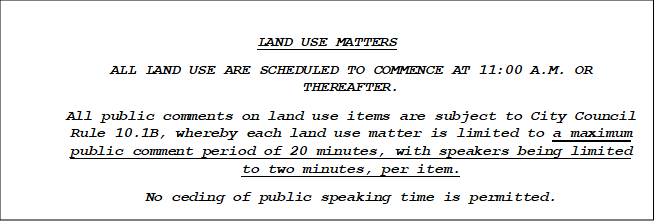 LEGISLATIVE GROUPING1a.  HDLC APPEAL – OF HEATHER COOPER, AIA, NCARB, ROZAS WARD ARCHITECTS Brief:Requesting to appeal the Historic District Landmarks Commission’s decision of “denial” regarding the proposed renovation of an existing Significant rated three-story, mixed use building including demolition of the roof structure and construction of new rear addition for property located at 502 Frenchmen Street.Annotation:ELECTRONICALLY SUBMITTED.(Cm. King, District C, Cn. Deadline 6/4/23).(Communication received at the meeting of 4/20/23).(Report received on today’s Consent Agenda).1b.  MOTION – NO. M-23-202 – BY:  COUNCILMEMBER KINGBrief:Granting the applicant’s request for property located at 502 Frenchmen Street.Annotation:(Council Rule 34. Postponement Deadline 9/8/23).HDLC APPEAL – OF ZACHARY SMITH, OWNER, ZACH SMITH, CONSULTING & DESIGNBrief:Requesting to appeal the Historic District Landmarks Commission’s decision of “denial” of the full demolition for property located at 2516 Upperline Street.Annotation:ELECTRONICALLY SUBMITTED.(Cm. Harris, District B, Cn. Deadline 6/4/23).(Communication received at the meeting of 4/20/23).(Report received on today’s Consent Agenda).HDLC APPEAL – OF IAN F. TAYLORBrief:Requesting to appeal the Historic District Landmarks Commission’s decision of “denial” of demolition of more than 25% of the primary façade on a contributing two-story, two-family residential building for property located at 6028 Benjamin Street.Annotation:ELECTRONICALLY SUBMITTED.(Cm. Giarrusso, District A, Cn. Deadline 6/4/23).(Communication received at the meeting of 4/20/23).(Report received on today’s Consent Agenda).(Applicant submitted letter requesting to Withdraw on the Consent Agenda).LEGISLATIVE GROUPING4a.  HDLC APPEAL – OF NICOLE WEBRE, WEBRE CONSULTING Brief:Requesting to appeal the Historic District Landmarks Commission’s decision of “denial” for the retention of stone cladding on the front stairs for property located at 1437 St. Andrew Street.Annotation:ELECTRONICALLY SUBMITTED.(Cm. Harris, District B, Cn. Deadline 6/4/23).(Communication received at the meeting of 4/20/23).(Report received on today’s Consent Agenda).4b.  MOTION – NO. M-23-205 – BY:  COUNCILMEMBER HARRISBrief:Granting the applicant’s request for property located at 1437 St. Andrew Street.Annotation:(Council Rule 34. Postponement Deadline 9/8/23).LEGISLATIVE GROUPING5a.  HDLC APPEAL – OF NICOLE WEBRE, WEBRE CONSULTING Brief:Requesting to appeal the Historic District Landmarks Commission’s decision of “denial” for demolition to grade for property located at 420 S. Galvez Street.Annotation:ELECTRONICALLY SUBMITTED.(Cm. Harris, District B, Cn. Deadline 6/4/23).(Communication received at the meeting of 4/20/23).(Report received on today’s Consent Agenda).5b.  MOTION – NO. M-23-206 – BY:  COUNCILMEMBER HARRISBrief:Granting the applicant’s request for property located at 420 S. Galvez Street.Annotation:(Council Rule 34. Postponement Deadline 9/8/23).LEGISLATIVE GROUPING6a.  HDLC APPEAL – OF RICARDO A. RIVERA, ROCK MANAGEMENT LLC Brief:Requesting to appeal the Historic District Landmarks Commission’s decision of “approval” of retention of the collapsed building and levy a fine of $22,500 for the unpermitted demolition for property located at 610 David Street.Annotation:ELECTRONICALLY SUBMITTED.(Cm. Giarrusso, District A, Cn. Deadline 6/4/23).(Communication received at the meeting of 4/20/23).(Report received on today’s Consent Agenda).6b.  MOTION – NO. M-23-191 – BY:  COUNCILMEMBER GIARRUSSOBrief:Denying the applicant’s appeal request for property located at 610 David Street.Annotation:(Council Rule 34. Postponement Deadline 9/8/23).LEGISLATIVE GROUPING7a.  HDLC APPEAL – OF ZACHARY SMITH, OWNER, ZACH SMITH, CONSULTING & DESIGNBrief:Requesting to appeal the Historic District Landmarks Commission’s decision of “denial” of the of the ARC recommendations for material details of the renovation of a Significant rated, 1-1/2 story, residential building for property located at 2127 Esplanade Avenue.Annotation:ELECTRONICALLY SUBMITTED.(Cm. Green, District D, Cn. Deadline 6/4/23).(Communication received at the meeting of 4/20/23).(Report received on today’s Consent Agenda).7b.	MOTION – M-23-211 – BY:  COUNCILMEMBER GREENBrief:Granting the applicant’s request for property located at 2127 Esplanade Avenue.Annotation:(Council Rule 34. Postponement Deadline 9/8/23).LEGISLATIVE GROUPING8a.  UNIVERSITY AREA OFF-STREET PARKING INTERIM ZONING DISTRICT APPEAL - OF ZACHARY SMITH, OWNER, ZACH SMITH, CONSULTING & DESIGNBrief:Requesting to appeal the University Area Off-Street Parking Interim Zoning District for the property located at 7465-7467 Pitt Street.Annotation:ELECTRONICALLY SUBMITTED.(Cm. Giarrusso, District A, Cn. Deadline N/A).(Communication received at the meeting of 4/6/23).8b.	MOTION – M-23-188 – BY:  COUNCILMEMBER GIARRUSSOBrief:Approving and granting the applicant’s appeal request for property located at 7465-7467 Pitt Street.Annotation:(Council Rule 34. Postponement Deadline 9/8/23).LEGISLATIVE GROUPING9a.  EXTENSION REQUEST – OF ANDREW SHEPPARD, MANAGER, SOUTHERNRECYCING, L.L.C.Brief:Requesting an extension of one-year from June 6, 2023 to June 6, 2024 to the Conditional Use in Calendar No. 32404 – Ord. No. 27893 M.C.S., ZD NO. 91/18 for property located at 4201 France Road. Annotation:(Cm. Green, District D).9b.	MOTION – M-23-213 – BY:  COUNCILMEMBER GREENBrief:Granting the applicant’s request for property located at 4201 France Road.Annotation:(Council Rule 34. Postponement Deadline 9/8/23).LEGISLATIVE GROUPING10a.	Zoning Docket NO. 3/23 - 604 Julia Street Project, LLC Brief:Requesting a Conditional Use to permit a hotel in a CBD-5 Urban Core Neighborhood Lower Intensity Mixed-Use District, located on the rear portion of Lot 2 or 39, Square 181, in the First Municipal District, bounded by Julia Street, Camp Street, Saint Charles Avenue, and Saint Joseph Street (Municipal Address: 604 Julia Street). The recommendation of the City Planning Commission being “FOR DENIAL”.Annotation:ELECTRONICALLY SUBMITTED.(Cm. Harris, District B, Cn. Deadline 5/22/23).10b. MOTION (LYING OVER) – NO. M-23-138 – BY:  COUNCILMEMBER HARRISBrief:Denying the applicant’s Conditional Use request on ZD NO. 3/23.Annotation:(Council Rule 34. Postponement Deadline 8/4/23).CAL. NO. 33,183 - BY:  COUNCILMEMBER WILLIAMS (BY REQUEST)Brief:An Ordinance granting a non-exclusive franchise to Telepak Networks, Inc. to construct, maintain, and operate an aboveground and/or underground Wireline Telecommunications System, to provide for the furnishing of a surety bond, annual payments, and otherwise to provide with respect thereto.Annotation:ELECTRONICALLY SUBMITTED.CAL. NO. 33,893 - BY:  COUNCILMEMBER HARRISBrief:An Ordinance to ordain Section 70-10 of the Code of the City of New Orleans to establish reporting requirements applicable to the Department of Finance, including both a statement to be issued alongside each payment the City of New Orleans provides to a security and improvement district, and an annual financial report to be transmitted to the City Council, and otherwise to provide with respect thereto.Annotation:ELECTRONICALLY SUBMITTED.CAL. NO. 33,950 - BY:  COUNCILMEMBER MORRELLBrief:An Ordinance to ordain section 2-1122 of the Code of the City of New Orleans to provide for subpoena and investigatory responsibilities of the Orleans Independent Police Monitor; and otherwise to provide with respect thereto. Annotation:ELECTRONICALLY SUBMITTED.CAL. NO. 34,046 - BY:  COUNCILMEMBER MORRELLBrief:An Ordinance to establish section 26-80 of the Code of the City of New Orleans relative to inspections of multi-family housing units of ten units or more when there is a violent crime incident on the premises; and otherwise to provide with respect thereto. Annotation:ELECTRONICALLY SUBMITTED.(Council Rule 34.  Postponement Deadline 6/2/23).(Referred to the Community Development Committee).CAL. NO. 34,131 - BY:  COUNCILMEMBER GIARUSSO (BY REQUEST)Brief:An Ordinance revoking the  dedication to public use and authorizing the sale at public auction for a minimum price to be set by appraisal of a certain portion of ground together with all the rights, ways, privileges, servitudes and appurtenances thereunto belonging or in anywise appertaining, situated in the state of Louisiana, Parish of Orleans, being a portion of Leake Avenue, in Burtheville, of the Sixth Municipal District of the City of New Orleans, which portion of Leake Avenue is bounded by Henry Clay Avenue, Tchoupitoulas Street, Exposition Boulevard, and the Mississippi River, as shown on a survey by Dufrene Surveying & Engineering Inc., dated July 7, 2022, revised August 17, 2022 (“the Property”), which is no longer needed for public purposes; and otherwise to provide with respect thereto.Annotation:ELECTRONICALLY SUBMITTED.(Council Rule 34. Postponement Deadline 8/4/23).CAL. NO. 34,133 - BY:  COUNCILMEMBER GREEN (BY REQUEST)Brief:An Ordinance to amend and reordain Section 154-232 of the Code of the City of New Orleans relative to the city traffic engineer’s authority to designate crosswalks, establish safety zones, designate school zones; and otherwise to provide with respect thereto.Annotation:ELECTRONICALLY SUBMITTED.(Council Rule 34. Postponement Deadline 8/4/23).(Referred to the Transportation Committee).(Transportation Committee recommended approval).CAL.  NO. 34,143 - BY:  COUNCILMEMBER GIARRUSSOBrief:An Ordinance to require augmentation of the contact information included on Roadwork.nola.gov (“the Roadwork website”) which was designed to provide the public with information about the Federal Emergency Management Agency (FEMA) funded Joint Infrastructure Recovery Roads (JIRR) projects currently under construction and planned city wide; and otherwise to provide with respect thereto.Annotation:ELECTRONICALLY SUBMITTED.(Council Rule 34. Postponement Deadline 8/4/23).CAL. NO. 34,144 – BY:  COUNCILMEMBER GIARRUSSOBrief:An Ordinance to require the Department of Public Works to report regarding implementation of the Joint Infrastructure Recovery Request 30 Day Assessment Report; and otherwise to provide with respect thereto.Annotation:ELECTRONICALLY SUBMITTED.(Council Rule 34. Postponement Deadline 8/4/23).CAL. NO. 34,150 - BY:   COUNCILMEMBER THOMAS
Brief:An Ordinance to amend and reordain Section 66-36 and to ordain Section 66-79 of the Code of the City of New Orleans, in the Smoke Free Air Act, to create operating health and safety regulations for cigar bars; and to provide otherwise with respect thereto.Annotation:ELECTRONICALLY SUBMITTED.(Council Rule 34. Postponement Deadline 8/18/23).CAL. NO. 34,154 - BY:   COUNCILMEMBER HARRISBrief:An ordinance to direct the Department of City Civil Service, in accordance with Section 4-1503 of the Home Rule Charter, to evaluate and provide recommendations to the Civil Service Commission and the City Council relative to amending the Classified Pay Plan to increase to market rate the minimum and maximum annual salary of all classes of positions in the Emergency Management Services job series; and otherwise to provide with respect thereto.Annotation:ELECTRONICALLY SUBMITTED.(Council Rule 34. Postponement Deadline 8/18/23).CAL. NO. 34,155 - BY:   COUNCILMEMBER HARRISBrief:An ordinance to temporarily waive certain fees, permit fees, and requirements within and around the Lyons Recreation Center located at 624 Louisiana Avenue, New Orleans, Louisiana, and the Rosenwald Recreation Center located at 1120 South Broad Street, New Orleans, Louisiana, in conjunction with Central City Partnership’s Eleventh Annual Cohen and Fortier Alumni Classic event on Saturday, April 8, 2023; and otherwise to provide with respect thereto.Annotation:ELECTRONICALLY SUBMITTED.(Council Rule 34. Postponement Deadline 8/18/23).CAL. NO. 34,156 - BY:   COUNCILMEMBERS GIARRUSSO (BY REQUEST)Brief:An Ordinance to amend Ordinance No. 29265 M.C.S., as amended, entitled “An Ordinance Providing an Operating Budget of Revenues for the City of New Orleans for the Year 2023,” to appropriate unassigned fund balance to provide for anticipated budget shortfalls; after the first quarter budget hearings; and otherwise to provide with respect thereto.Annotation:ELECTRONICALLY SUBMITTED.(Council Rule 34. Postponement Deadline 8/18/23).(Fiscal Note received).Technical Correction Needed.CAL. NO. 34,157 - BY:   COUNCILMEMBERS GIARRUSSO (BY REQUEST)Brief:An Ordinance to amend Ordinance No. 29266 M.C.S., as amended, entitled “An Ordinance Providing an Operating Budget of Expenditures for the City of New Orleans for the Year 2023,” to utilize fund balance to provide for anticipated budget shortfalls after the first quarter budget hearings; and otherwise to provide with respect thereto.Annotation:ELECTRONICALLY SUBMITTED.(Council Rule 34. Postponement Deadline 8/18/23).(Fiscal Note received).Technical Correction Needed.CAL. NO. 34,158 - BY:   COUNCILMEMBERS GIARRUSSO (BY REQUEST)Brief:An Ordinance to amend Ordinance No. 29266 M.C.S., as amended, entitled “An Ordinance Providing an Operating Budget of Expenditures for the City of New Orleans for the Year 2023,” to reappropriate American Rescue Plan Act Tranche Two Part One funds from other operating to personal services, reappropriate American Rescue Plan Act Tranche One funds to the Chief Administrative Office to support the Police Department K9 and Mounted Units, and to move funding for the Real Timbers Walking Trail to Parks and Parkways; and otherwise to provide with respect thereto.Annotation:ELECTRONICALLY SUBMITTED.(Council Rule 34. Postponement Deadline 8/18/23).(Fiscal Note received).Technical Correction Needed.AMENDMENT TO ORDINANCE CAL. NO. 34,161 - BY:  COUNCILMEMBER GIARRUSSOBrief:On page 1, in the introduction, replace “turning east on Earhart” with “turning west on Earhart”.On page 1, in the introductory paragraph, replace “turning east on Tulane” with “turning west on Tulane”.On page 2, line 19, replace “turning east on Earhart” with “turning west on Earhart”.On page 2, line 20, replace “turning east on Tulane” with “turning west on Tulane”.On page 3, line 34, delete “(e.g., kitchens, dining rooms, living rooms, parlors, attics, offices, game rooms, utility rooms)”. On page 3, line 35, after “Division 5 of Article 4” insert “of Chapter 26”. On page 3, line 38, after “A common room is any” insert “enclosed”. On page 4, line 50, after “Division 5 of Article 4” insert “of Chapter 26”.On page 4, after line 51, add the following:c.	In the case of shotgun-style dwelling units, for purposes of this ordinance and calculating the Required Off-street Parking Spaces, the number of existing bedrooms shall be the number of rooms remaining after excluding living rooms, kitchens, bathrooms, and laundries.On page 5, delete lines 77 – 81, and renumber the subsequent paragraphs accordingly.
Annotation:ELECTRONICALLY SUBMITTED.(Council Rule 34. Postponement Deadline 9/8/23).CAL. NO. 34,162 - BY:   COUNCILMEMBER THOMAS (BY REQUEST)Brief:An Ordinance to authorize the Mayor of the City of New Orleans to enter into Amendment No. 1 to a previously executed Cooperative Endeavor Agreement (“CEA”) between the City of New Orleans (“City”) and Capital Area Corporate Recycling Council (“CACRC”) for the valuable public purpose of providing electronic waste removal and recycling services, reducing dumping fees, reducing electronic waste in landfills, and providing greater access to technology, to extend the term thereof for one (1) year, and to reaffirm the maximum aggregate amount of compensation of $0, as more fully set forth in the Amendment No. 1 form attached hereto as Exhibit 1 and made a part hereof; and otherwise to provide with respect thereto.Annotation:ELECTRONICALLY SUBMITTED.(Council Rule 34. Postponement Deadline 8/18/23).CAL. NO. 34,170 - BY:   COUNCILMEMBER MORENO (BY REQUEST)Brief:An Ordinance to authorize the Mayor of the City of New Orleans to enter into a Subrecipient Agreement (the “Agreement”) by and between the City of New Orleans (the “City”) and Medical Debt Resolution, Inc. (“Subrecipient”), to utilize $1,300,000.00 in American Rescue Plan funds for the valuable public purpose of addressing economic hardship related to the COVID-19 pandemic by providing assistance to constituents with utility arrearages incurred during the pandemic (the “Public Purpose”), as more fully set forth in the Agreement, attached hereto as Exhibit 1 and made a part hereof; and otherwise to provide with respect thereto.Annotation:ELECTRONICALLY SUBMITTED.(Council Rule 34. Postponement Deadline 8/18/23).CAL. NO. 34,171 - BY:   COUNCILMEMBER KING (BY REQUEST)Brief:An Ordinance to amend Ordinance No. 29265 M.C.S., as amended, entitled “An Ordinance Providing an Operating Budget of Revenues for the City of New Orleans for the Year 2023”, to appropriate funds to the Office of Cultural Economy for Mardi Gras, Jazz Fest and Bayou Classic events and to embrace Culture Economic Initiatives & Partnerships; and otherwise to provide with respect thereto.Annotation:ELECTRONICALLY SUBMITTED.(Council Rule 34. Postponement Deadline 8/18/23).(Fiscal Note Received).CAL. NO. 34,172 - BY:   COUNCILMEMBER KING (BY REQUEST) Brief:An Ordinance to amend Ordinance No. 29266 M.C.S., as amended, entitled “An Ordinance Providing an Operating Budget of Expenditures for the City of New Orleans for the Year 2023”, to appropriate funds to the Office of Cultural Economy for Mardi Gras, Jazz Fest and Bayou Classic events and to embrace Culture Economic Initiatives & Partnerships; and otherwise to provide with respect thereto.Annotation:ELECTRONICALLY SUBMITTED.(Council Rule 34. Postponement Deadline 8/18/23).(Fiscal Note Received).CAL. NO. 34,173 - BY:   COUNCILMEMBER KING (BY REQUEST)Brief:An Ordinance to amend Ordinance No. 29265 M.C.S., as amended, entitled “An Ordinance Providing an Operating Budget of Revenues for the City of New Orleans for the Year 2023”, to appropriate funds to the Office of Cultural Economy for marketing materials, international exchanges, memberships, subscriptions and events; and otherwise to provide with respect thereto.Annotation:ELECTRONICALLY SUBMITTED.(Council Rule 34. Postponement Deadline 8/18/23).(Fiscal Note Received).CAL. NO. 34,174 - BY:   COUNCILMEMBER KING (BY REQUEST)Brief:An Ordinance to amend Ordinance No. 29266 M.C.S., as amended, entitled “An Ordinance Providing an Operating Budget of Expenditures for the City of New Orleans for the Year 2023”, to appropriate funds to the Office of Cultural Economy for marketing materials, international exchanges, memberships, subscriptions and events; and otherwise to provide with respect thereto.Annotation:ELECTRONICALLY SUBMITTED.(Council Rule 34. Postponement Deadline 8/18/23).(Fiscal Note Received).CAL. NO. 34,175 - BY:   COUNCILMEMBER KING (BY REQUEST)Brief:An Ordinance to amend Ordinance No. 29265 M.C.S., as amended, entitled “An Ordinance Providing an Operating Budget of Revenues for the City of New Orleans for the Year 2023”, to appropriate funds to the Office of Cultural Economy for business development, memberships, subscriptions, marketing and events; and otherwise to provide with respect thereto.Annotation:ELECTRONICALLY SUBMITTED.(Council Rule 34. Postponement Deadline 8/18/23).(Fiscal Note Received).CAL. NO. 34,176 - BY:   COUNCILMEMBER KING (BY REQUEST)Brief:An Ordinance to amend Ordinance No. 29266 M.C.S., as amended, entitled “An Ordinance Providing an Operating Budget of Expenditures for the City of New Orleans for the Year 2023,” to appropriate funds to the Office of Cultural Economy for business development, memberships, subscriptions, marketing and events; and otherwise to provide with respect thereto.Annotation:ELECTRONICALLY SUBMITTED.(Council Rule 34. Postponement Deadline 8/18/23).(Fiscal Note Received).RESOLUTION (LYING OVER) - NO. R-23-13 - BY:  COUNCILMEMBERS MORRELL AND MORENOBrief:A Resolution establishing a task force between the City of New Orleans and the Bureau of Alcohol, Tobacco, Firearms, and Explosives (ATF) to address crime.Annotation:ELECTRONICALLY SUBMITTED.(Council Rule 34.  Postponement Deadline 5/18/23).	Amendment Adopted at the meeting of 1/18/23.(Referred to the Criminal Justice Committees).(Criminal Justice Committee recommended approval).RESOLUTION (LYING OVER) - NO. R-23-17 - BY:  COUNCILMEMBERS MORRELL, KING AND MORENOBrief:A Resolution in support of utilizing the Law Enforcement Management District of Orleans Parish to increase police presence and response times for non-violent service calls within the City of New Orleans.Annotation:ELECTRONICALLY SUBMITTED.(Council Rule 34.  Postponement Deadline 5/18/23).	(Referred to the Criminal Justice Committee).(Criminal Justice Committee recommended approval).RESOLUTION (LYING OVER) - NO. R-23-W - BY:  COUNCILMEMBER KINGBrief:A RESOLUTION in support of a cooperative endeavor agreement (“CEA”) between the City of New Orleans (“City”) and the French Quarter Management District (“FQMD”) to manage and maintain the Royal Street Pedestrian Mall and Bourbon Street Pedestrian Mall (“pedestrian malls”) in the French Quarter. Annotation:ELECTRONICALLY SUBMITTED.(Council Rule 34.  Postponement Deadline 7/7/23).MOTION (LYING OVER) - NO. M-23-164 - BY:  COUNCILMEMBER MORRELLBrief:Stating that before any substantive filing is made in the United States District Court for the Eastern District of Louisiana, or, in any appellate court with jurisdiction over the Eastern District, for either Lashawn Jones v. Marlin Gusman or United State of America v. City of New Orleans, the Department of Law shall brief the Council on the City’s position before the filing occurs. Annotation:(Council Rule 34. Postponement Deadline 8/18/23).(Cm. Giarrusso requested his name be added).LEGISLATIVE GROUPING38a. MOTION - NO. M-23-210 - BY:  COUNCILMEMBERS HARRIS AND MORRELLBrief:A Motion directing the Office of Code Enforcement and other members of the Administration to provide the Council with a plan of action to address Plaza Tower’s public health and safety risks and outstanding violations of the Minimum Property Code, including appropriate enforcement action; and otherwise to provide with respect thereto.Annotation:(Council Rule 34. Postponement Deadline 9/8/23).38b. MOTION - NO. M-23-201 - BY:  COUNCILMEMBERS MORRELL AND HARRISBrief:A Motion directing the Office of Code Enforcement to hold a hearing to assess any expenses incurred by the City of New Orleans for street closures related to Plaza Tower. Annotation:(Council Rule 34. Postponement Deadline 9/8/23).RESOLUTION - NO. R-23-167 - BY:  COUNCILMEMBER MORRELLBrief:Encouraging the Legislative Auditor to conduct an audit of the Sewerage and Water Board of New Orleans relative to the utility’s compliance with all relevant federal, state, and local laws.Annotation:(Council Rule 34. Postponement Deadline 9/8/23).RESOLUTION - NO. R-23-168 - BY:  COUNCILMEMBER MORRELLBrief:A RESOLUTION in support of House Bill Number 225 by Representative Stephanie Hilferty relative to billing practices of the Sewerage and Water Board of New Orleans. Annotation:(Council Rule 34. Postponement Deadline 9/8/23).RESOLUTION - NO. R-23-169 - BY:  COUNCILMEMBER MORRELLBrief:Resolution stating that the Council will not introduce an instrument to increase Sewerage and Water Board of New Orleans’ (SWBNO) rates until the utility demonstrates that it has implemented all aspects of the local laws governing its billing practices.Annotation:(Council Rule 34. Postponement Deadline 9/8/23).RESOLUTION - NO. R-23-170 - BY:  COUNCILMEMBER MORRELLBrief:Encouraging the Office of Inspector General to conduct an audit of the Sewerage and Water Board of New Orleans for compliance with all relevant federal, state, and local laws and organizational policies.Annotation:(Council Rule 34. Postponement Deadline 9/8/23).MOTION - NO. M-23-171 - BY:  COUNCILMEMBER MORRELLBrief:Motion stating that the Sewerage and Water Board of New Orleans (SWBNO) shall have ten (10) days to provide evidence that it has complied with all aspects of the ordinances adopted by the Council, as codified in chapter 159 of the Code of the City of New Orleans.Annotation:(Council Rule 34. Postponement Deadline 9/8/23).MOTION - NO. M-23-172 - BY:  COUNCILMEMBER HARRIS (BY REQUEST)Brief:Adding the President of the Council as a signatory to the contract between the City of New Orleans and Louisiana Department of Health Office of Public Health STD/HIV/Hepatitis Program; and authorizing the President of the Council to sign the contract between the City of New Orleans and Louisiana Department of Health Office of Public Health STD/HIV/Hepatitis Program.Annotation:(Council Rule 34. Postponement Deadline 9/8/23).MOTION - NO. M-23-185 - BY:  COUNCILMEMBERS KING AND GREEN (BY REQUEST)Brief:Adding the President of the Council as a signatory to the Loan Agreement between the City of New Orleans, through its Office of Community Development, and Unity of Greater New Orleans, Inc. and authorizing the President of the Council to sign the Loan Agreement between the City of New Orleans, through its Office of Community Development, and Unity of Greater New Orleans, Inc.Annotation:(Council Rule 34. Postponement Deadline 9/8/23).RESOLUTION - NO. R-23-186 - BY:  COUNCILMEMBER THOMASBrief:A Resolution calling an election in the Lake Willow Subdivision Improvement District for Saturday, October 14, 2023.Annotation:(Council Rule 34. Postponement Deadline 9/8/23).MOTION - NO. M-23-187 - BY:  COUNCILMEMBER THOMAS (BY REQUEST)Brief:Adding the President of the Council as a signatory to the lease between the City of New Orleans and Orleans Tower, LLC and authorizing the President of the Council to sign the lease between the City of New Orleans and Orleans Tower, LLC.Annotation:(Council Rule 34. Postponement Deadline 9/8/23).MOTION - NO. M-23-189 - BY:  COUNCILMEMBER GIARRUSSOBrief:Motion stating that Rule 15.A of the Council’s Rulesand Regulations is amended and restated to read as follows:Except as otherwise provided in this rule, any appointment to a board, commission, or public agency requiring Council approval shall be made by motion, which shall be referred automatically to the Governmental Affairs Committee for initial consideration before approval by the full Council. In accordance with City Code Section 2-87.1, no appointment motion may be considered until a nominee has submitted a completed and notarized questionnaire on forms provided by the Council Research Office.No vote on a motion to approve a new appointee to any board, commission, or public agency may be taken by Council unless the outgoing board, commission, or public agency member is notified in writing of the termination of his or her appointment, and a copy of said notice is provided to the Council Research Office along with the other necessary documents for a new appointment.Annotation:(Council Rule 34. Postponement Deadline 9/8/23).MOTION - NO. M-23-190 - BY:  COUNCILMEMBER GIARRUSSOBrief:Motion stating that Rule 35.B of the Council’s Rules and Regulations is amended and restated to read as follows:Amendments cannot alter or nullify the original purpose of the motion, resolution, or ordinance; and all amendments must be germane to the instrument’s original purpose. Amendments to a calendared ordinance by a non-sponsoring councilmember must be received by the sponsoring councilmember at least 48 hours in advance of the Council meeting at which the ordinance will be considered. Amendments to a motion by a non-sponsoring councilmember must be received by the sponsoring councilmember at least 48 hours in advance of the Council meeting at which the motion will be considered. Annotation:(Council Rule 34. Postponement Deadline 9/8/23).MOTION - NO. M-23-192 - BY:  COUNCILMEMBER MORRELLBrief:Directing the City Planning Commission to conduct a public hearing to consider amendments to Ordinance No. 4,264 M.C.S., amended by Ordinance No. 26,413 M.C.S., as amended, the Comprehensive Zoning Ordinance of the City of New Orleans, to rezone all residential plots located in the neighborhoods of Lake Terrace (bounded by Lake Ponchartrain, the London Avenue Outfall Canal, Allen Toussaint Boulevard, and Bayou St. John) and Lake Oaks (bounded by Leon C. Simon Drive, Elysian Fields Avenue, Lake Oaks Parkway, and Music Street) from S-RS Suburban Single-Family Residential District to S-LRS2 Lake Vista and Lake Shore Single-Family Residential District.Annotation:(Council Rule 34. Postponement Deadline 9/8/23).MOTION - NO. M-23-193 - BY:  COUNCILMEMBER KING (BY REQUEST)Brief:Adding the President of the Council as a signatory to the Professional Services Agreement between the City and Acadian Ambulance Service, Inc. and authorizing the President of the Council to sign a Professional Services Agreement between the City and Acadian Ambulance Service, Inc..Annotation:(Council Rule 34. Postponement Deadline 9/8/23).RESOLUTION - NO. R-23-198 - BY:  COUNCILMEMBERS MORRELL, MORENO, GIARRUSSO, HARRIS, KING, GREEN AND THOMASBrief:Resolution stating that the application deadline for Harrah’s Community Support Grant and the City Council/Cox Communications Louisiana’s Community Grant is Monday, July 10, 2023.Annotation:(Council Rule 34. Postponement Deadline 9/8/23).RESOLUTION - NO. R-23-199 - BY:  COUNCILMEMBERS MORENO,MORRELL, GIARRUSSO, HARRIS, GREEN AND THOMASBrief:Recognizing that our city and its people are unwavering in our collective belief in human rights, notably in a state that so often disregards the liberties of our most vulnerable communities. This City Council supports the right to bodily autonomy, including the right to an abortion, and requests, at least, that HB 522, HB 461, HB 346, HB 549, HB 598, and HB 266, which, collectively, will help to ensure access to timely and appropriate reproductive health care to treat serious and often life-threatening pregnancy complications and support survivors of sexual violence, be adopted by the Louisiana Legislature.Annotation:(Council Rule 34. Postponement Deadline 9/8/23).RESOLUTION - NO. R-23-200 - BY:  COUNCILMEMBERS MORENO,MORRELL, GIARRUSSO, HARRIS AND GREENBrief:The City Council is reaffirming its commitment to the equality and safety of all, to include transgender and gender non-conforming individuals; all persons, including children and adolescents who are diverse in their sexuality and gender identities, expression, and/or presentation have the inherent human right to equal opportunity and a physically and psychologically safe environment within all institutions.Annotation:(Council Rule 34. Postponement Deadline 9/8/23).RESOLUTION - NO. R-23-207 - BY:  COUNCILMEMBERS MORRELL, MORENO, KING, GREEN AND THOMASBrief:Urging the Louisiana Governor’s Office and U.S. EPA to immediately exercise oversight authority and compel the LDEQ to reinstate the Irish Channel Air Monitoring Site and to suspend BWC Harvey’s air permit and institute a permit review process that provides for public input and accounts for noxious emissions from BWC Harvey’s entire operations, including those at the recently-purchased IMTT Gretna.Annotation:(Council Rule 34. Postponement Deadline 9/8/23).MOTION - NO. M-23-208 - BY:  COUNCILMEMBERS MORRELL AND HARRISBrief:Directing the City Planning Commission to conduct a public hearing to amend and reordain Ordinance No. 4264 M.C.S., amended by Ordinance No. 26,413 M.C.S., as amended, the Comprehensive Zoning Ordinance of the City of New Orleans, to amend Article 19 to establish a new Interim Zoning District to be named the Commercial Short-Term Rental Interim Zoning District (IZD), the intent of which is to prohibit Short-Term Rental, Commercial; Hotel/Motel; Timeshare; and Hostel as allowable uses within all areas of the City of New Orleans. These prohibitions shall apply citywide. Annotation:(Council Rule 34. Postponement Deadline 9/8/23).MOTION - NO. M-23-209 - BY:  COUNCILMEMBER MORRELL Brief:Selecting the Times-Picayune/The New Orleans Advocate as the official journal for the City of New Orleans for the period beginning June 1, 2023 to and ending May 31, 2024.Annotation:(Council Rule 34. Postponement Deadline 9/8/23).ORDINANCES ON FIRST READINGg:mills\council\agendas\2023\may 11 agd.docx               PRESIDENT            JP MORRELL              Councilmember-At-Large 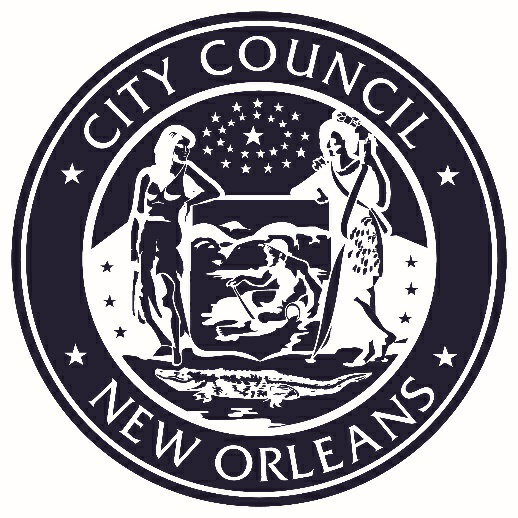  VICE PRESIDENT HELENA MORENOCouncilmember-At-LargePLEASE TURN ALL CELL PHONES AND BEEPERS EITHER OFF OR ON VIBRATE DURING COUNCIL PROCEEDINGS.